Дети  старшей и средней группы ходили поздравлять Ветерана Великой Отечественной войны Коленько Владимира Ивановича  с Днём Победы. Дети рассказывали стихи и пели песни. Ветерану поздравление очень понравилось.Дети с интересом рассматривали медали ветерана.В конце встречи дети подарили Владимиру Ивановичу цветы.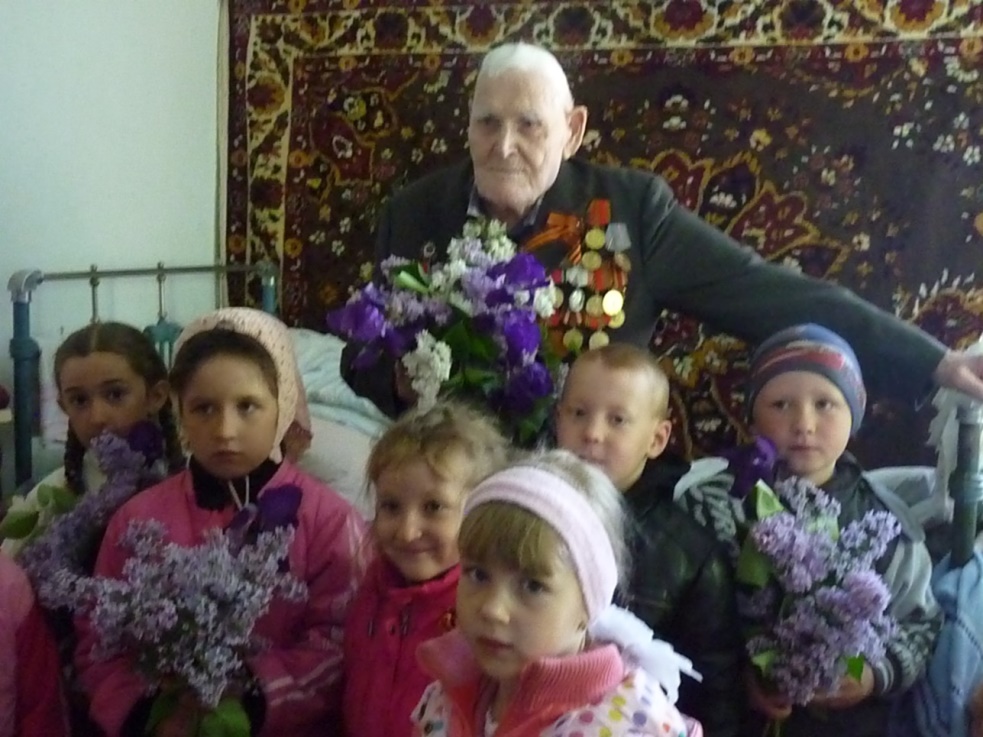 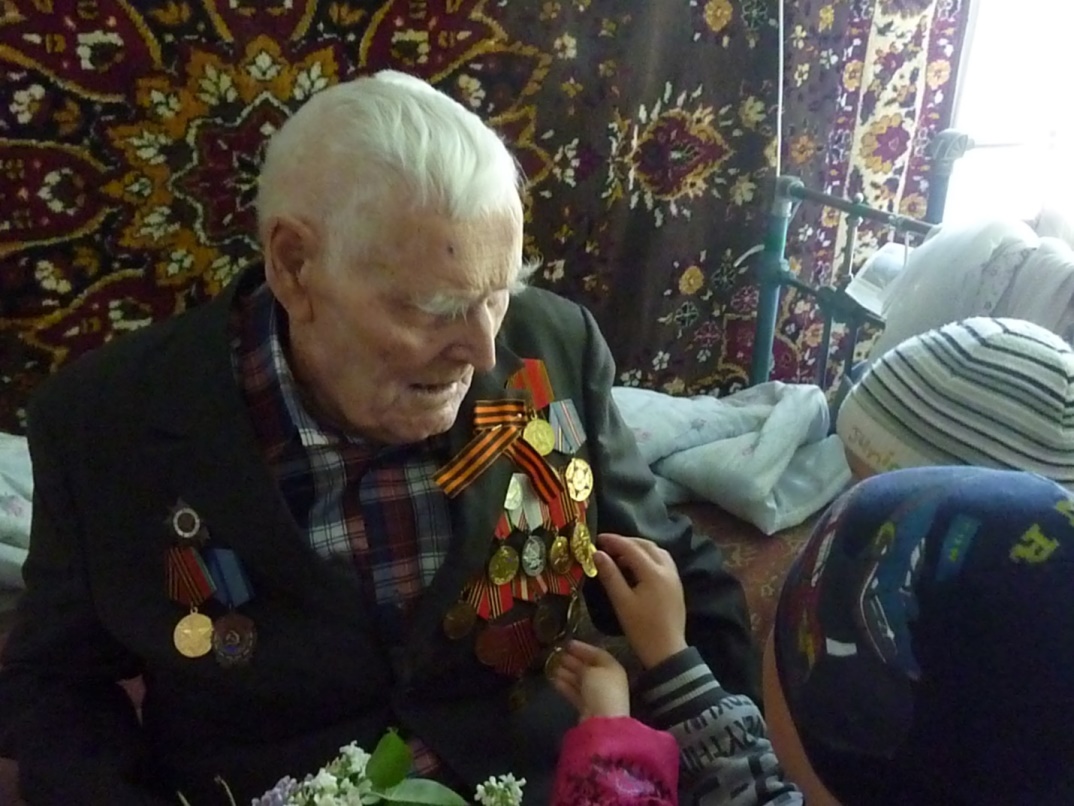 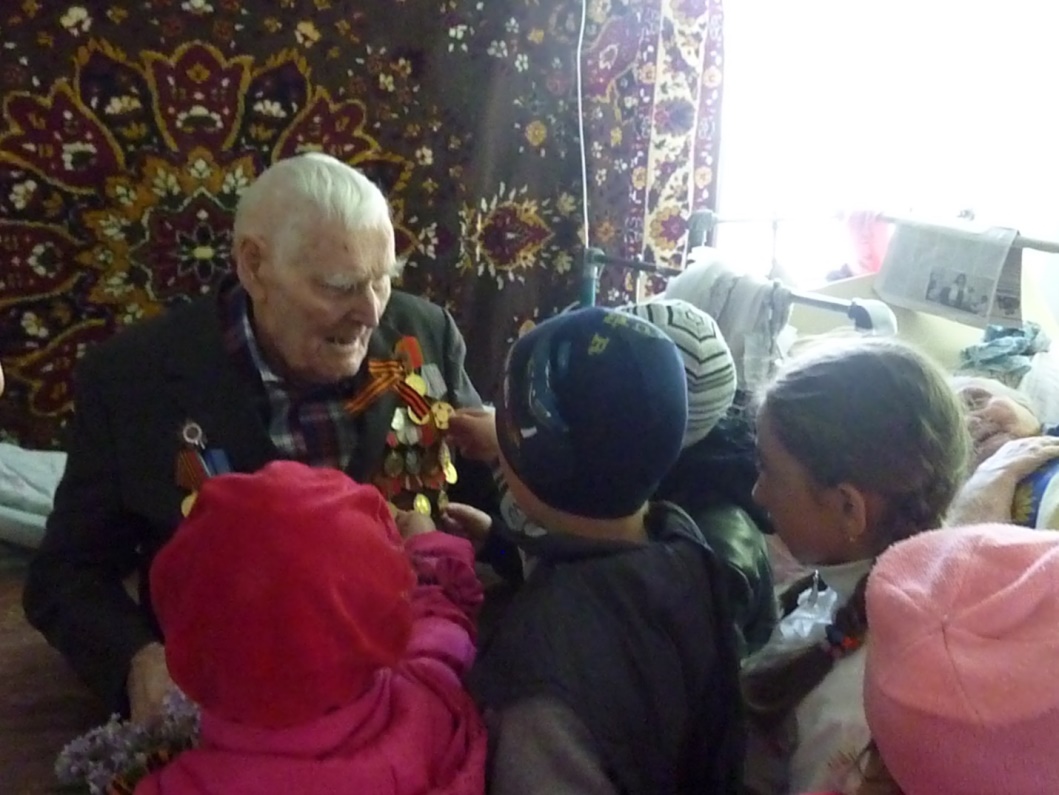 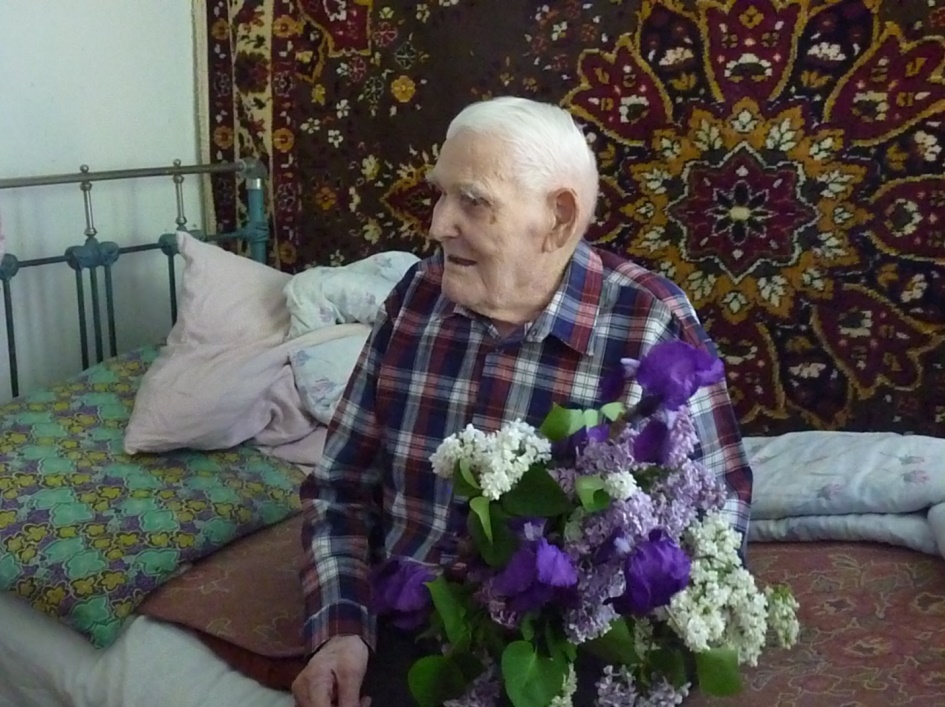 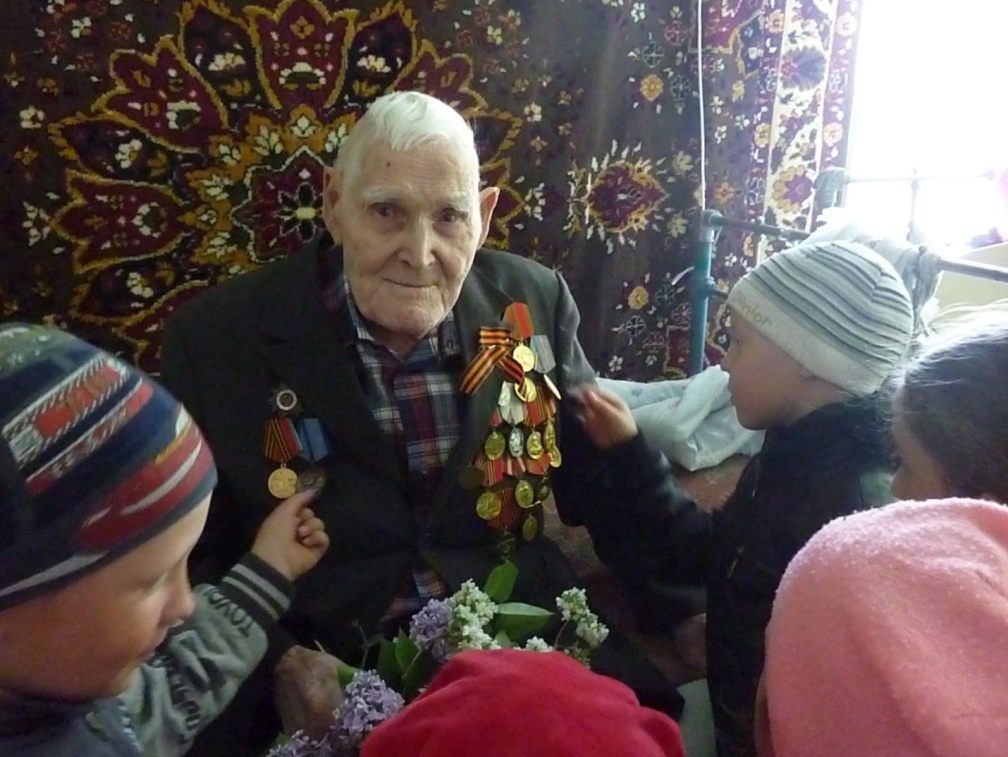 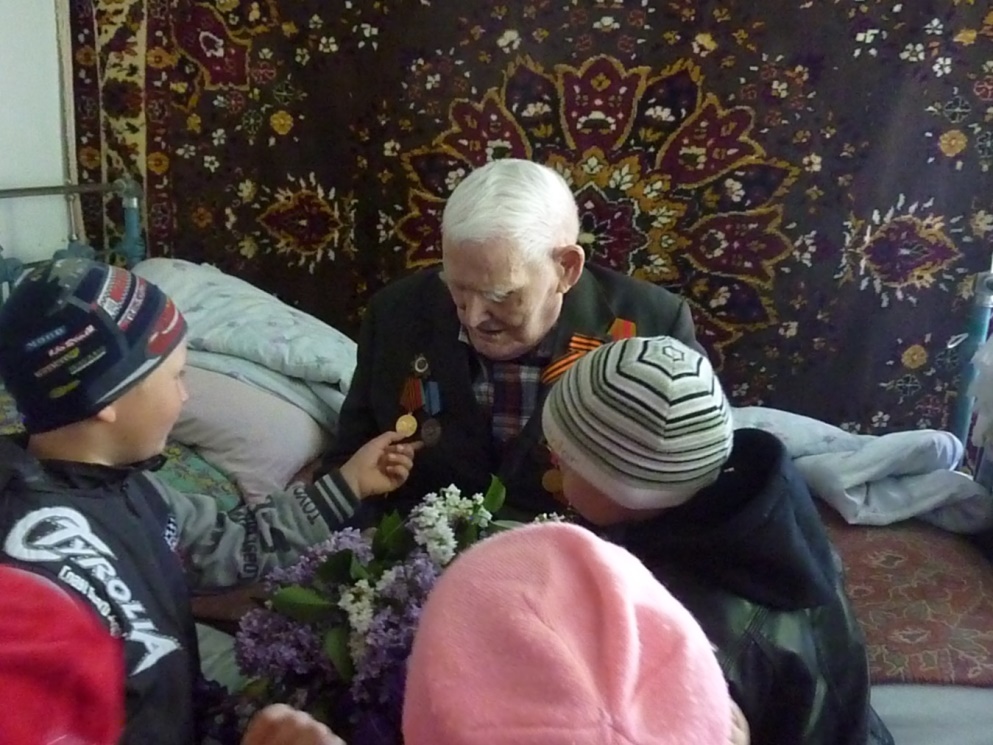 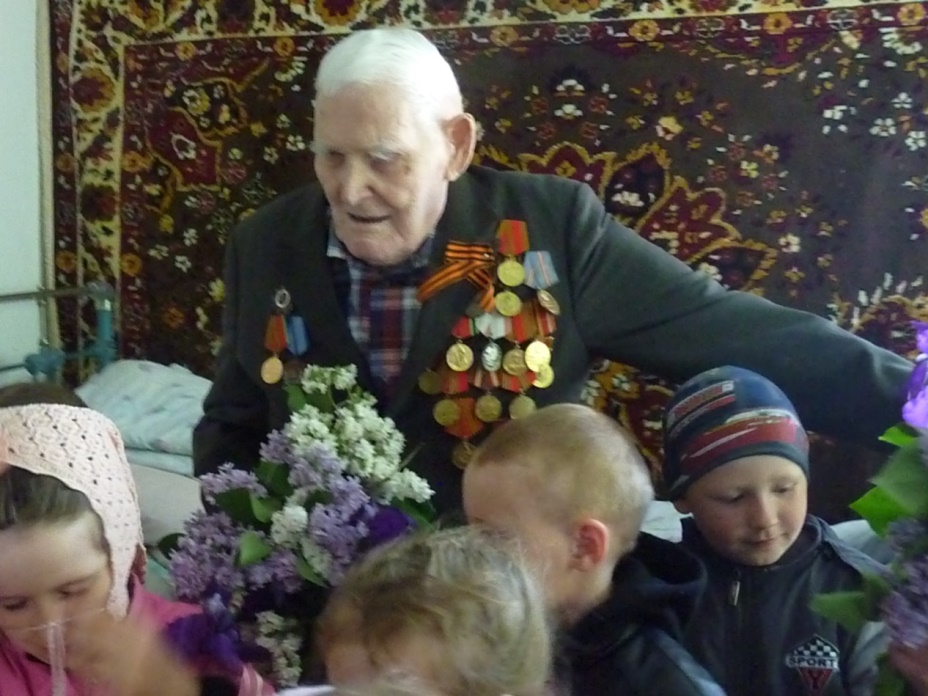 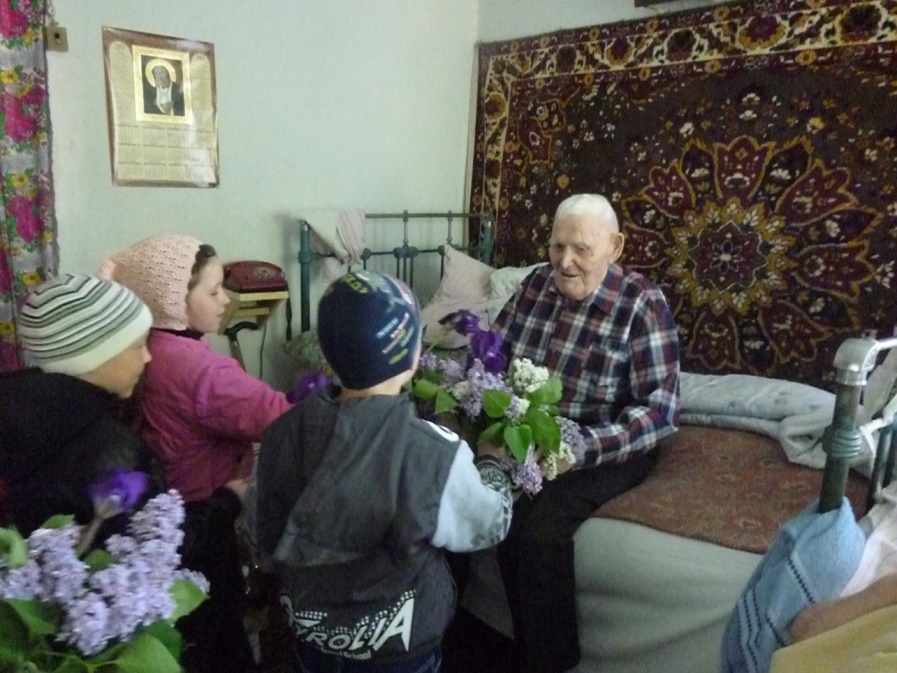 